Potrošački kredit za finansiranje školovanja studenata                                                                                                             SMATSA Vazduhoplovne akademije u Vršcu Reprezentativni primer na dan 05.01.2023.Navedeni uslovi važe za fizičko lice, zaposleno na neodređeno vreme, koje prima platu preko platnog računa u Banca Intesa.** Visina kamatne stope prilikom puštanja kredita u tečaj utvrđuje se na bazi vrednosti 6m EURIBOR-a koja se primenjuje za tekući šestomesečni period. Usklađivanje vrednosti 6m EURIBOR-a vrši se šestomesečno sa vrednošću 6m EURIBOR-a na datume 30.04. i 31.10. Primenjuje se za naredni šestomesečni period za dospeća anuiteta počev od 25. juna i 25. decembra. Prilikom iskazivanja kamatne stope uzet 6M EURIBOR na dan 31.10.2022.godine koji iznosi 2,13%.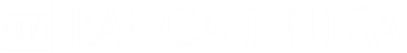 Iznos profakture (cena školovanja)20.000 EURUčešće6.000 EURIznos kredita14.000 EURPeriod otplate71 mesecGrejs period36Mesečna rata471.21 EUR (do 134.18 EUR u grejs periodu)*Kamatna stopa (na godišnjem nivou)promenljiva**11.13%EKS (na godišnjem nivou)12,07%Ukupan iznos koji korisnik treba da plati po kreditu  uključujući naknadu za obradu kreditnog zahteva21.312.22  EURTroškovi koji padaju na teret korisnika, poznati su u trenutku oglašavanja i ulaze u obračun efektivne kamatne stopeTroškovi koji padaju na teret korisnika, poznati su u trenutku oglašavanja i ulaze u obračun efektivne kamatne stopeNaknada za puštanje kredita u tečaj (0,5% od iznosa odobrenog kredita)70 EUR3 menice150 RSDIzveštaj kreditnog biroa246 RSDTrošak opomene300 RSD